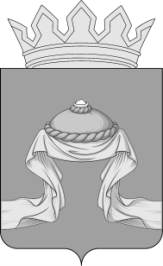 Администрация Назаровского районаКрасноярского краяРАСПОРЯЖЕНИЕ«14» 03 2022                                   г. Назарово                                            № 77-рВ соответствии со статьями 15 и 19 Устава Назаровского муниципального района Красноярского края:1. Создать оперативный штаб по обеспечению устойчивости экономики Назаровского района в составе согласно приложению.2. Отделу организационной работы и документационного обеспечения администрации Назаровского района (Любавина) разместить распоряжение                          на сайте Назаровского муниципального района Красноярского края в информационно-телекоммуникационной сети «Интернет».3. Распоряжение вступает в силу со дня подписания.Исполняющий полномочияглавы района, заместитель главы района, руководитель финансового управления   администрации района                                         Н. Ю. МельничукПриложение к распоряжению администрацииНазаровского районаот «14» 03 2022 № 77-рСостав оперативного штаба по обеспечению устойчивости экономики Назаровского районаМельничук Наталья Юрьевна- исполняющий полномочияглавы Назаровского района, заместитель главы района, руководитель финансового управления   администрации района;АлеевскийЮрий Александрович- заместитель главы Назаровского района по сельскому хозяйству и земельным отношениям; Бастриков Александр Ильич - директор МУП «ЖКХ Назаровского района» (по согласованию);Боргардт Давыд Готфридович- глава Краснополянского сельсовета                (по согласованию);Борисова Татьяна Валентиновна- исполняющий обязанности главного врача КГБУЗ «Назаровская районная больница № 2» (по согласованию);Ватлин Максим Александрович- начальник МКУ служба «Заказчик» Назаровского района (по согласованию);Глазырин Виктор Иванович - глава Подсосенского сельсовета                      (по согласованию);Дедюхина Любовь Васильевна- заместитель главы Назаровского района по социальным вопросам; ДивинецЕлена Александровна- директор МКУ «Централизованная бухгалтерия Назаровского района»                      (по согласованию);Карзов Александр Владимирович - начальник МО МВД России «Назаровский», полковник полиции              (по согласованию);Ковалев Михаил Александрович - глава Дороховского сельсовета (по согласованию);Кунеева Ольга Владимировна- главный специалист отдела экономического анализа и прогнозирования  администрации Назаровского района;Куркин Вячеслав Викторович - глава Сахаптинского сельсовета                (по согласованию);ЛопаткинаЕлена Анатольевна - заместитель прокурора Назаровской межрайонной прокуратуры, советник юстиции (по согласованию); Матвеев Николай Владимирович- заместитель главы Назаровского района по жизнеобеспечению района;МатвееваСветлана Александровна- глава Верхнеададымского сельсовета              (по согласованию);Межаев Владимир Петрович - глава Павловского сельсовета                          (по согласованию);ПановИгорь Васильевич - глава Степновского сельсовета                        (по согласованию);Парамонов Леонид Викторович - глава Преображенского сельсовета                 (по согласованию);Парамонова Татьяна Анатольевна - заместитель главы Назаровского района, руководитель управления образования Назаровского района; Пономарев Олег Викторович- глава Красносопкинского сельсовета               (по согласованию);Сидорова Виктория Игоревна- начальник отдела экономического анализа и прогнозирования администрации Назаровского района;Шнайдер Андрей Юрьевич - директор АО «Агрохолдинг «СИБИРЯК» (по согласованию);Юргенсон  Алексей Викторович  - глава Гляденского сельсовета                    (по согласованию).